Θέμα: Τελική φάση Τουρνουά Μπάσκετ, Χαντ-μπωλ και Ποδοσφαίρου 8Χ8 Δημοτικών ΣχολείωνΣε συνέχεια των  εγγράφων μας που αφορούσαν τη διοργάνωση του «Διασχολικού Τουρνουά Μπάσκετ, Χαντ-Μπωλ και Ποδοσφαίρου 8χ8 Δημοτικών Σχολείων» σας γνωρίζουμε το πρόγραμμα της τελικής φάσης η οποία  θα διεξαχθεί στο Δημοτικό Γήπεδο Ποδοσφαίρου 8Χ8 και  στο Δημοτικό Αθλητικό Κέντρο την Κυριακή 20 Μαΐου 2018. Σας υπενθυμίζουμε ότι οι απονομές θα γίνουν την ίδια ημέρα των αγώνων στο Δημοτικό Αθλητικό Κέντρο στις 21.00.Σας ευχαριστούμε, και είμαστε στη διάθεσή σας για οποιαδήποτε διευκρίνιση ή πληροφορία χρειαστείτε.                                                        Ο ΠΡΟΕΔΡΟΣ                                                       ΤΟΥ ΔΙΟΙΚΗΤΙΚΟΥ ΣΥΜΒΟΥΛΙΟΥ                                                       ΜΙΧΑΛΗΣ ΛΩΝΑΣ                                                     ΔΗΜΟΤΙΚΟΣ ΣΥΜΒΟΥΛΟΣΠΡΟΓΡΑΜΜΑ  ΑΓΩΝΩΝΧΩΡΟΣ ΔΙΕΞΑΓΩΓΗΣ: ΔΗΜΟΤΙΚΟ ΓΗΠΕΔΟ ΠΟΔΟΣΦΑΙΡΟΥ 8Χ8ΔΗΜΟΤΙΚΟ ΑΘΛΗΤΙΚΟ ΚΕΝΤΡΟΗΜΕΡΑ: ΚΥΡΙΑΚΗ 20 ΜΑΪΟΥ 2018ΜΙΚΡΟΣ ΤΕΛΙΚΟΣ ΠΟΔΟΣΦΑΙΡΟΥ: 9.00 (5ο ΔΗΜΟΤΙΚΟ-18ο ΔΗΜΟΤΙΚΟ)ΤΕΛΙΚΟΣ ΠΟΔΟΣΦΑΙΡΟΥ: 10.00 (10ο ΔΗΜΟΤΙΚΟ-9ο ΔΗΜΟΤΙΚΟ)ΜΙΚΡΟΣ ΤΕΛΙΚΟΣ ΜΠΑΣΚΕΤ ΚΟΡΙΤΣΙΩΝ: 9.30 ΤΕΛΙΚΟΣ ΜΠΑΣΚΕΤ ΚΟΡΙΤΣΙΩΝ: 10.30  ΜΙΚΡΟΣ ΤΕΛΙΚΟΣ ΜΠΑΣΚΕΤ ΑΓΟΡΙΩΝ: 11.30 ΤΕΛΙΚΟΣ ΜΠΑΣΚΕΤ ΑΓΟΡΙΩΝ: 12.30 ΜΙΚΡΟΣ ΤΕΛΙΚΟΣ ΧΑΝΤ-ΜΠΩΛ ΚΟΡΙΤΣΙΩΝ : 16.30 (4ο ΔΗΜΟΤΙΚΟ-6ο ΔΗΜΟΤΙΚΟ)ΜΙΚΡΟΣ ΤΕΛΙΚΟΣ ΧΑΝΤ-ΜΠΩΛ ΑΓΟΡΙΩΝ: 17.30 (8ο ΔΗΜΟΤΙΚΟ-10ο ΔΗΜΟΤΙΚΟ)ΤΕΛΙΚΟΣ ΧΑΝΤ-ΜΠΩΛ ΚΟΡΙΤΣΙΩΝ : 18.30 (8ο ΔΗΜΟΤΙΚΟ-5ο ΔΗΜΟΤΙΚΟ)ΤΕΛΙΚΟΣ ΧΑΝΤ-ΜΠΩΛ ΑΓΟΡΙΩΝ: 20.00 (12ο ΔΗΜΟΤΙΚΟ-5ο ΔΗΜΟΤΙΚΟ)ΑΠΟΝΟΜΕΣ: 21.00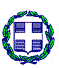 ΕΛΛΗΝΙΚΗ    ΔΗΜΟΚΡΑΤΙΑΝΟΜΟΣ   ΑΤΤΙΚΗΣΝ.Π.Δ.Δ  ΟΡΓΑΝΙΣΜΟΣ ΑΘΛΗΣΗΣ & ΠΟΛΙΤΙΣΜΟΥΔΗΜΟΥ  ΚΟΡΥΔΑΛΛΟΥ  ΤΜΗΜΑ: ΑΘΛΗΤΙΣΜΟΥ ΓΡΑΦΕΙΟ:  Αθλητικών Προγραμμάτων               Κορυδαλλός: 15/5/2018                                Αρ. Πρωτ.: 69Β               Κορυδαλλός: 15/5/2018                                Αρ. Πρωτ.: 69ΒΕΛΛΗΝΙΚΗ    ΔΗΜΟΚΡΑΤΙΑΝΟΜΟΣ   ΑΤΤΙΚΗΣΝ.Π.Δ.Δ  ΟΡΓΑΝΙΣΜΟΣ ΑΘΛΗΣΗΣ & ΠΟΛΙΤΙΣΜΟΥΔΗΜΟΥ  ΚΟΡΥΔΑΛΛΟΥ  ΤΜΗΜΑ: ΑΘΛΗΤΙΣΜΟΥ ΓΡΑΦΕΙΟ:  Αθλητικών ΠρογραμμάτωνΤαχ. Δ/νση.: Σολωμού 2 – 4  ( Δημοτικό Αθλητικό Κέντρο) Τ.Κ.: 181.21 ΚορυδαλλόςΠληροφορίες : Στέλλα ΚουκούτσηΤηλ. 210 4944364-5FAX: 210 4941873E- mail: athlitismos@korydallos.grΠΡΟΣ:ΚΟΙΝ:Διευθυντές – Διευθύντριες Δημοτικών Σχολείων Δήμου ΚορυδαλλούΚαθηγητές Φυσικής ΑγωγήςΣύλλογοι Γονέων & Κηδεμόνων